Chapter 4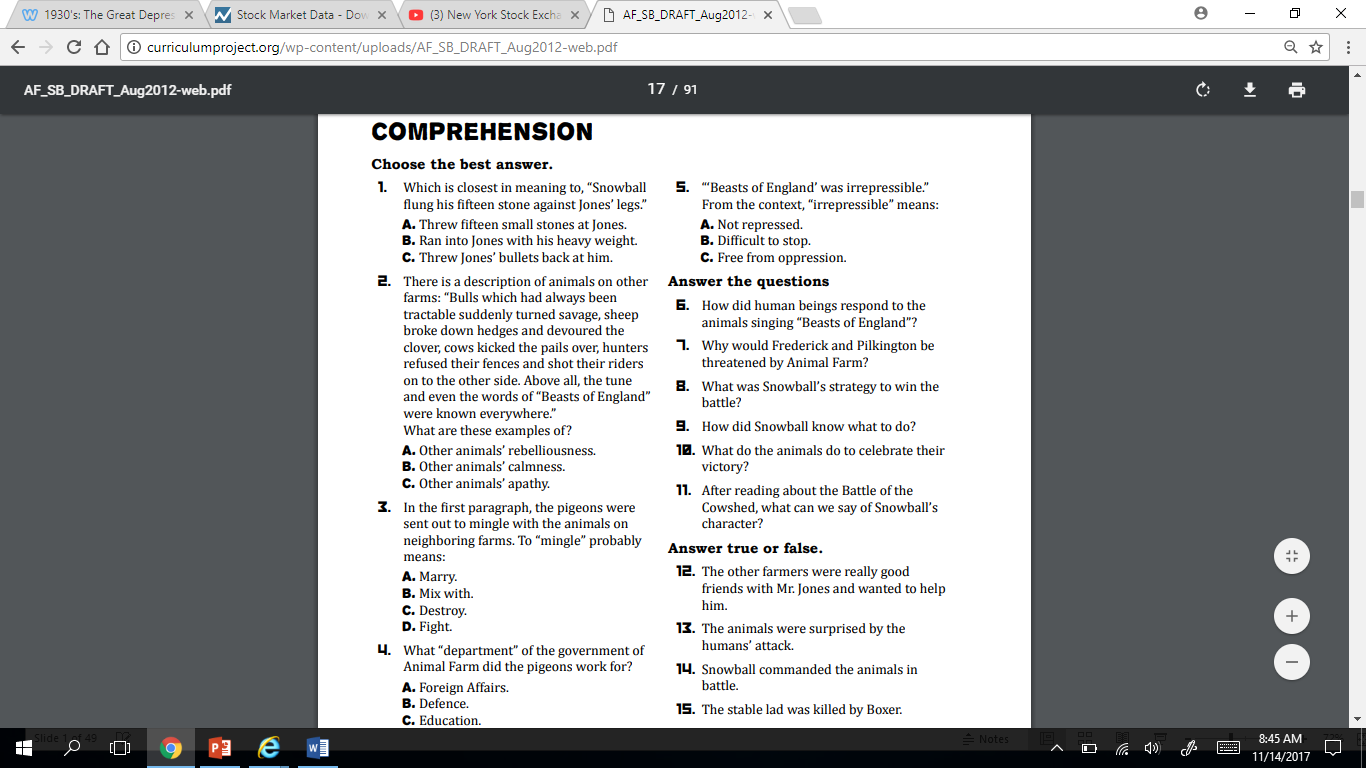 Chapter 5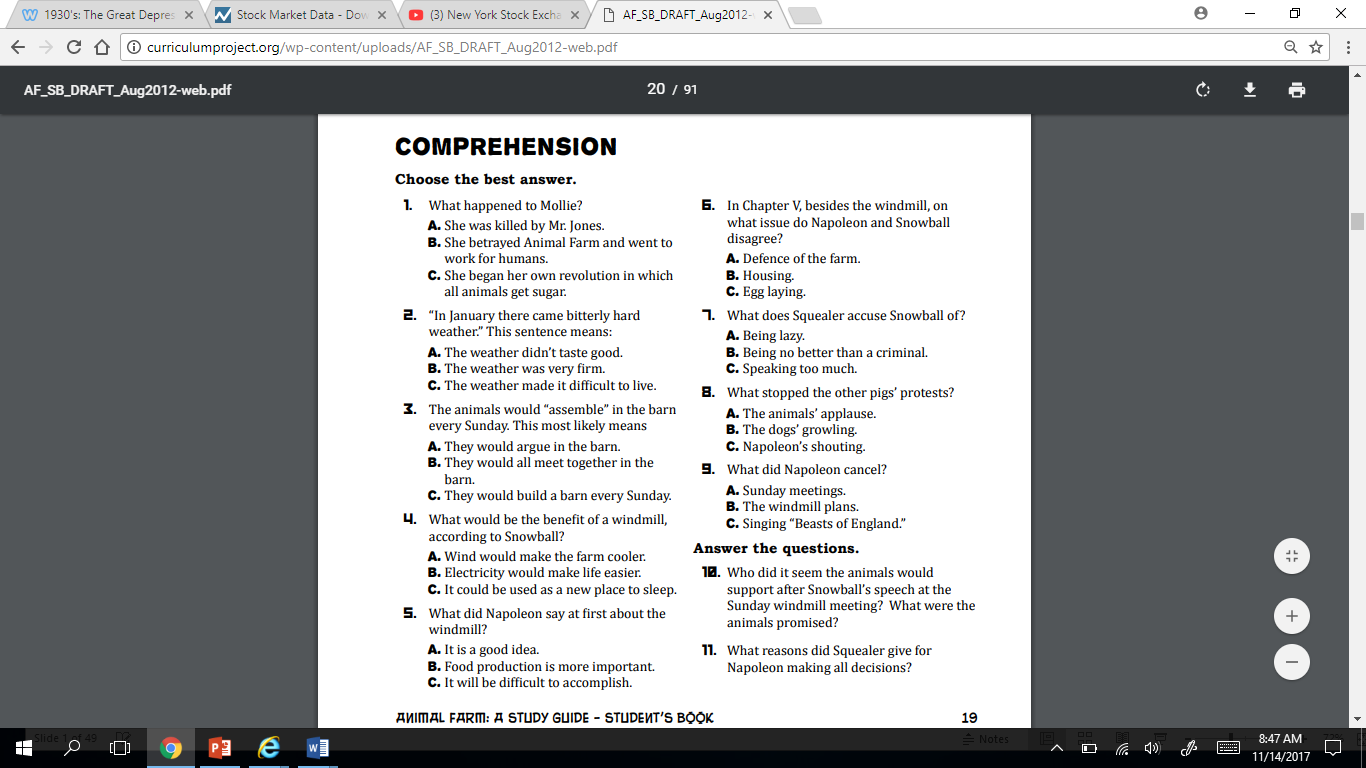 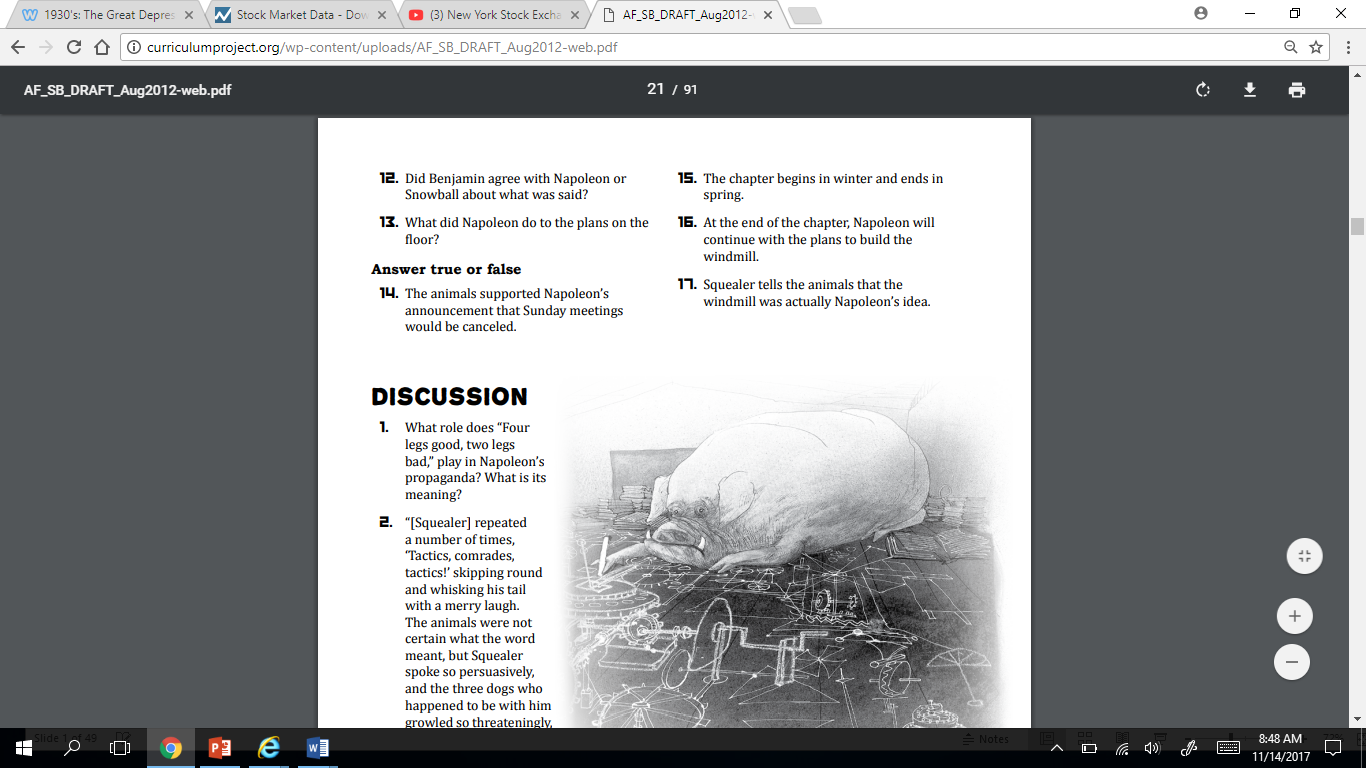 